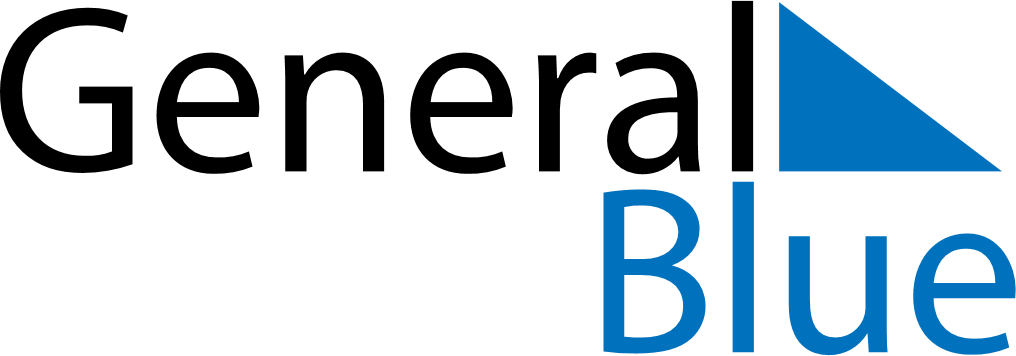 June 1898June 1898June 1898June 1898June 1898SundayMondayTuesdayWednesdayThursdayFridaySaturday123456789101112131415161718192021222324252627282930